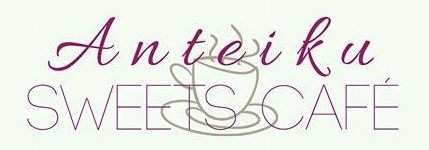 Beverages                                                                        S                M                 L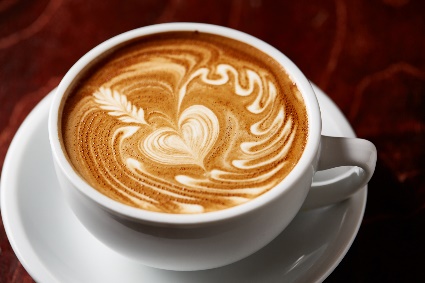 Coffee                                                           $3.00          $3.80          $4.60French Vanilla                                              $3.00          $3.80          $4.60Americano                                                    $3.00          $4.20          $5.40Cafe Latte                                                    $3.75          $4.20           $5.35Flavoured Latte                                            $4.25          $5.00           $7.00Cafe Mocha                                                  $4.10          $4.85          $5.70 White Mocha                                                $4.10          $4.85          $5.70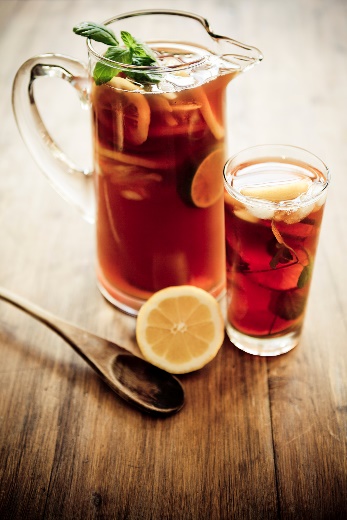 Caramel Macchiato                                      $5.20          $5.65          $6.10Cafe Au Lait                                                 $3.50          $4.30          $5.10Cold Brewed Coffee                                     $3.50          $4.00          $4.50Iced Tea                                                       $3.10          $3.80          $4.40Green Tea                                                    $3.10          $3.80          $4.40Italian Soda                                                   $3.50          $4.15         $4.80Italian Soda and Cream                                $4.00          $4.65         $5.30Chocolate Milk                                              $4.00          $5.50         $7.00Kids’ Drinks                                                   $2.00          $3.00Bubble Tea                                                            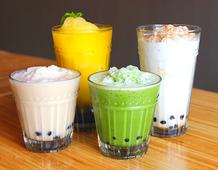   S                  M                L$5.10           $6.10          $7.10Milk Tea, Mango, Lychee, Passion Fruit          Coconut Milk, Taro, Green Tea                                                Bubble tea is made with a tea or fruit base and then tapioca 'pearls' are added. Meals                                               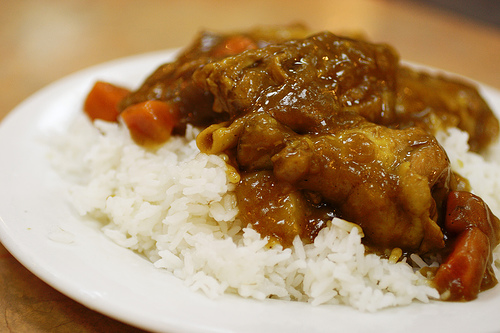 French Toast                                               $3.00 Rice Curry                                                   $7.00Omelette                                                     $7.00Teriyaki Chicken                                         $7.00  Toad in a hole                                             $2.50          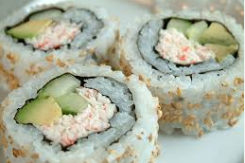 ​Pesto Chicken                                            $10.00Ham, Egg, & Cheese                                  $9.00California Roll                                             $13.50Fries                                                            $4.00 Burger                                                         $6.00 Light meals to digest and enjoy. Enjoy the savoury taste of chicken, curry, and California rolls.Desserts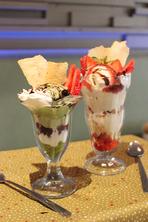 Parfait                                           S                    M                      L          Strawberry & Vanilla           $7.50            $8.50              $9.50          Tropical Delight                  $8.50             $9.50             $10.50          Coffee Lovers' Dream        $8.50             $9.50             $10.50Honey Toast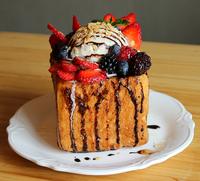             Berry                                 $11.00            Chocolate Hazelnut          $11.00Sweet Crepe                                          -Strawberry & Cream      -Tropical      -S'more           -Cookies & Cream           -Apple Pie           -Banana Nutella            -Caramel Pear ​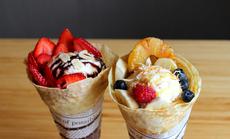                               *With ice cream          $10.50                              *Without ice cream     $7.50            Salad                                            $8.50           Ham & Cheese                              $9.50 The pictures there are our specialty desserts. All of them can warm up your heart. Savoury, creamy, sweet desserts are in our store!Honey Toast: A fantastic dessert that’s great to share with your friends and family! Filled with fruits and cream. Its sweetness will warm up your mood.Crepe: This crepe is created with style and fashion. Now, you can enjoy walking while eating a tasty and delicious crepe while it lights you up!Parfait: Wonderful dessert with ice creams and flavours. Enjoy this savoury flavour today!